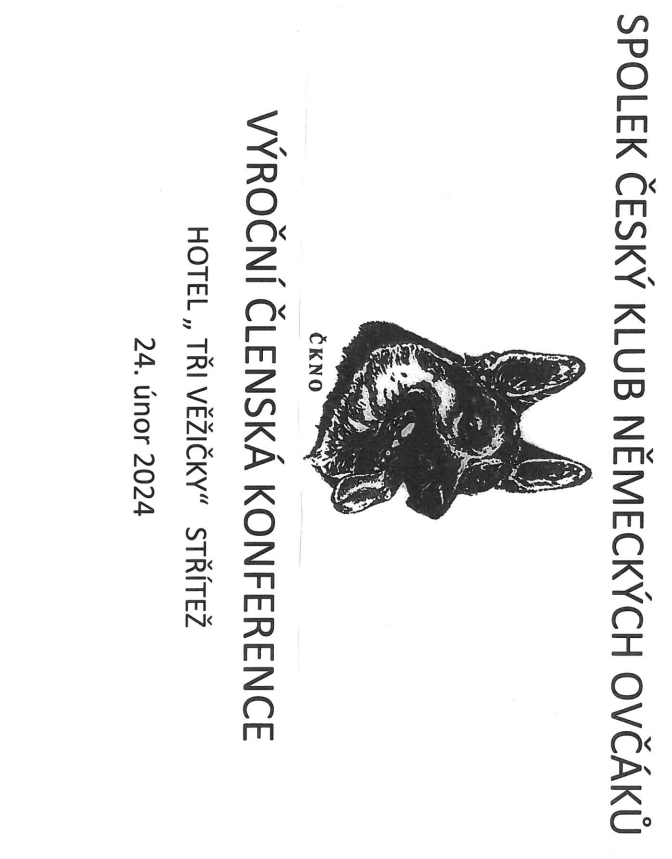 Vážení delegáti výroční členské konference dovolte mi, abych před tím, než přednesu svoji zprávu, vzpomenul tři bývalé členy předsednictva ČKNO, kteří v uplynulém funkčním období opustili naše řady. V první řadě bych chtěl připomenout  Ing. Jiřího Novotného, který podlehl těžkému průběhu nemoci Covid 19 .Jiří Novotný byl nejen prezidentem ČKNO, byl dlouholetým rozhodčím pro exteriér německých ovčáků,  ale také stále aktivním kynologem, který se pravidelně účastnil Mistrovství Českého klubu německých ovčáků se psy z jeho vlastního chovu.Ing. Jana Hořejší pracovala v předsednictvu několik volebních období jako jednatelka, kromě toho byla i ona zkušenou a úspěšnou chovatelkou, jejíž odchovy dosáhly řady vysokých umístění na soutěžích po celém světě a které dokázala předvést i ona sama. Pan Jiří Šiška byl rovněž několik let ústředním poradcem chovu německých ovčáků, rozhodčím pro výkon a pro exteriér německých ovčáků a i on byl dlouholetým a úspěšným chovatelem našeho plemene (foto z KVV 2022 v Trnové – nám poslední dostupná fotografie)Prosím, aby přítomní delegáti uctili minutou ticha naše bývalé členy.Svoji následující zprávu bych chtěl rozdělit do několika částí:Organizační záležitosti ČKNOSpolupráce s ČKS a ČMKUVztah k SVWUSVNyní vás seznámím s činností klubu v uplynulém volebním období v letech 2020 – 2024Členská základna počty členů:2020  -  17252021  -  18332022  -  19332023  -  1858Z výše uvedené čl. základny bylo na výroční členské konferenci, která se konala 15. 2. 2020 ve Vílanci u Jihlavy zvoleno 7 čl. předsednictvo a 3 čl. RK klubu v následujícím složení:Prezident – Ing. Jiří Novotný Víceprezident – Jiří Svatoň Jednatel – Jan Hruška ÚPCH – Vítězslav Fiala ÚPV – MUDr. Jiří Tichý Pokladník – Ing. Karel Černoch Člen – Vít Glisník Revizní komise Radek Říha, Lenka Chmurová, Mojmír Sasák,Dne 11. 3. 2021 zemřel náhle Ing. Jiří Novotný prezident klubu a vzniklou situaci muselo předsednictvo urychleně vyřešit. Proto byla svolána na 28. duben 2021 rada klubu. Na této radě byl kooptován do předsednictva MVDr. Otakar Meloun, který byl následně zvolen viceprezidentem a prezidentem byl zvolen Jiří Svatoň. Další změnou v předsednictvu                 (r. 2023) byla kooptace Mgr. Denisy Vinšové na funkci jednatelky klubu z důvodu rezignace p. Jana Hrušky na tuto funkci.Předsednictvo klubu se scházelo na pravidelných schůzích, kterých bylo za toto volební období celkem 15 s následující účastí: Ing. Jiří Novotný 3 x (100%)Jiří Svatoň 15 x (100%)  Jan Hruška 11x (100 %) Vítězslav Fiala 15 x (100%) MUDr. Jiří Tichý 14 x 1 x oml. Ing. Karel Černoch 15 x ((100%) Vít Glisník 12 x 3 x oml.MVDr. Otakar Meloun 12 x (100%) Mgr. Denisa Vinšová 4 x (100%)Rada klubu, kterou tvoří předsedové KP a předsednictvo se sešla v tomto období na 4 schůzích s touto účastí: ZČ	- 3 xSČ	- 2 xVČ	- 3 xSTČ	- 1 xJČ	- 1 xJM	- 4 xSM	- 4 xPHA	- 1 xNeúčast byla omluvena.Chov NO:tabulka zaps. štěňat  ČKS)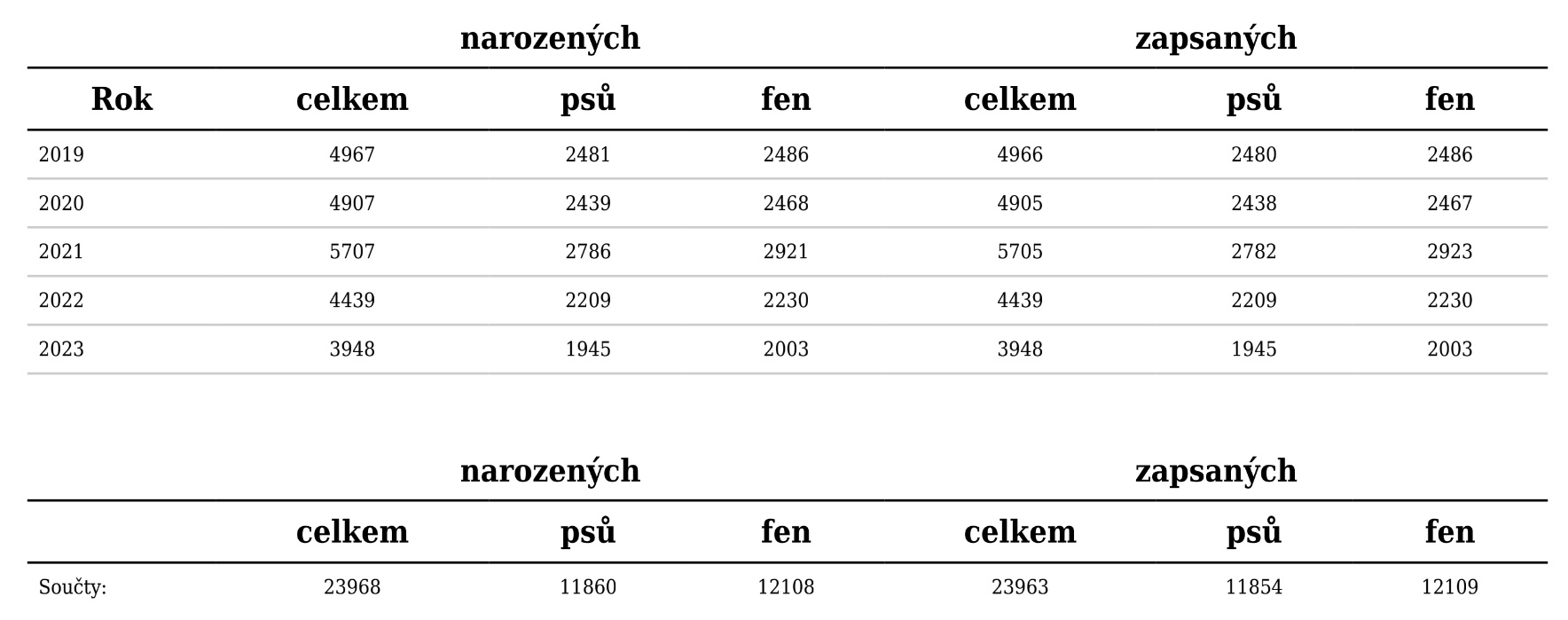 Vrcholné akce klubu:Počet přihlášených psů na KVV:2020 – Znojmo              2112021 – Trnová              1772022 -  Zaječice            2182023 – Chvalovice       176Počet přihlášených psů na MM ČKNO:2020 – Trnoví                    1142021 – Opatovice n. L.    1022022 – Suchdol n. O.       822023 – Česká Třebová   87Vzhledem ke skutečnosti, že v roce 2024 by měl vstoupit v platnost „WUSV chovatelský program plemene německý ovčák“, rozhodlo se předsednictvo pozvat k posuzování na KVV viceprezidenta WUSV pan Reného Rudina, který problematiku tohoto programu přednášel na Světovém kongresu v Lermě, s žádostí o prezentaci chovatelského programu a testu povahy zástupcům krajských poboček, rozhodčím pro exteriér NO a členům předsednictva. Po skončené prezentaci pan Rudin informoval přítomné o nejnovějších změnách ve WUSU (změna v požadavcích RTG vyšetření ve vztahu k MS WUSV, informace o jednání WUSV, FCI, SV a VDH a jejich dohodě o ukončení soudních sporů).MS WUSV 2020 (Covid 19)2021 Španělsko – Lerma 2022 Dánsko -  Randers2023 Maďarsko – GyörNa úspěších našich reprezentantů na MS WUSV mají velký podíl i naši dva poslední ÚPV pan Luboš Jánský a Dr. Jiří Tichý, kterým patří poděkování.České odchovy na MS WUSV v letech 2014 – 2023 (do 20 místa)2023  - 2. Chuck Felones            8. Cash Jambazi           12. Panther z Berounské bašty          14. Inca Ja Na Ka          17. Flyn Ethen2022 -  6. Varro Grey Archibald            9. Panter z Berounské bašty2021 – 1. Gero z Berounské bašty            2. Dula od Zbojníka            9. Kendy z Kraje husitů          14. Limet z údolí Úpy          15. Gringo Ja Na Ka2019 – 1. Gringo Ja Na Ka            2. Bordy Blendy            4. Zea Aritar Bastet           13. Dula od Zbojníka           14. Gero z Berounské bašty2018 -  1. Quido Vepeden            2. Vicky Favory Cross            6. Alysha Anmitero Moravia          11. Bordy Blendy          12. Gringo Ja Na Ka          13. Gero z Berounské bašty          14. Brandy Anrebri          18. Extreme Orex Aykmar2017 – 2. Extreme Orex Aykmar          12. Alyscha Anmireto Moravia          14. Gero z Berounské bašty          18. Bordy Blendy          20. Quido Vepeden2016 – 1. Quido Vepeden            5. Zea Aritar Bastet            8. Lucipher Galán Nalag           11. Alex z Kristova2015 -  3. Extreme Orex Aykmar            6. Bole Ja Na Ka          11. Ego Hurčák          12. Alysha Anmireto Moravia          14. Nick Vikar          19. Alex z Kristova 2014 – 3. Bolle Ja Na Ka            8. Extreme Orex Aykmar          10. Norbert Aritar Bastet          11. Irmus Galán Nalag          17. Taxi Vikar          20. Nick VikarDlouhodobým problémem spolku je klesající počet a současně vysoký věkový průměr rozhodčích pro exteriér. Po roce 1990 a zániku Svazarmu převzal Český klub německých ovčáků 15 rozhodčích pro exteriér. Po třiceti letech se počet rozhodčích zúžil na 7, kteří každý rok musí posoudit téměř 50 výstav a bonitací. Vzhledem k tomu, že klub tuto situaci v minulosti příliš neřešil, bylo jedním z úkolů předsednictva zvrátit tento, pro ČKNO nepříznivý, stav.  V průběhu roku 2022 úspěšně absolvovala vstupní i závěrečnou teoretickou zkoušku Mgr. Denisa Vinšová, kterou ČMKU v roce 2023 po splnění závěrečné praktické zkoušky zařadila do seznamu rozhodčích pro plemeno německý ovčák. Pan Pavel Gladiš uspěl v závěru roku 2022 u opravné vstupní zkoušky, letos by měl po absolvování závěrečné teoretické a praktické zkoušky zařazen do seznamu rozhodčích i on.  V současné době jsou potvrzeny předsednictvem další žádostí uchazečům na rozhodčího exteriéru.V uplynulém volebním období řešilo předsednictvo několik přestupků členů, na základě kárného řádu 2 x napomenutí -  1 x zápis štěňat, 1 x nesportovní chování vystavovatele na KVV1 x porušení bonitačního řádu – opakované předvedení psa na bonitaci v jednom roce 3 x porušení chovatelského řádu -  1 x nesouhlasné ověření parentity DNA, 1 x zapsání 2 vrhu v kontrolovaném chovu v jednom roce, 1 x produkce štěňat bez PP2 x zákaz činnosti (2 roky) -  1 x manipulace s PP, 1 x podvod s DNAČMKUPro navázání spolupráce s ČMKU jsme dostali příležitost jednat s jejím předsednictvem již v první polovině roku 2021.V zápise č. 17 z jednání předsednictva ČMKU dne 18. 3. 2021 je v usnesení zveřejněno:  P ČMKU schvaluje novelu Zápisního řádu ČMKU s platností od 1. 4. 2021.  Tato novela omezila počet vrhů fen na jeden vrh za 1 kalendářní rok. Krátce po zveřejnění této zprávy se na sociálních sítích objevila řada rozhořčených příspěvků, obviňujících předsednictvo z nečinnosti a neschopnosti.Po doplnění uvolněného místa v předsednictvu byl MVDr. Otakar Meloun pověřen k jednání s předsednictvem ČMKU s cílem zvrátit tento, pro naše členy, nepříznivý stav. Počáteční stanovisko ČMKU bylo odmítavé, protože všechny chovatelské kluby byly počátkem roku 2020 písemně vyzvány k připomínkování této novely. Žádný, tedy ani náš klub, připomínky k novele nezaslal a tak dnem 1. 4. 2021 vstoupila novela v  platnost. Po konzultaci s předsedou ČMKU MVDr. Lubošem Širokým jsme dostali šanci podat žádost o opětovné zařazení novely na jednání předsednictva ČMKU, které následně stanovilo lhůtu 30 dnů k podání připomínek k již zavedenému znění. Po jednání předsednictva ČMKU dne 28. července 2021, které vzalo v úvahu naše argumenty, a po ukončeném připomínkovém řízení vstoupila v platnost následující úprava:Maximální počet vrhů u chovné feny jsou 3 za období 24 měsíců, a to včetně vrhů, kdy fena porodí pouze jedno štěně (i mrtvé); ideální počet je jeden vrh ročně. Je v pravomoci chovatelského klubu tyto požadavky na maximální počet vrhů svými vnitřními předpisy zpřísnit.Neoficiálně jsme se tuto informaci dozvěděli krátce po jednání předsednictva, vyčkali jsme však s jejím zveřejněním až po uvedení této změny na webu ČMKU. Z následné reakce našich členů jsme pak pochopili, že není důležité něco pro členy našeho spolku zařídit, ale mnohem důležitější je o tom pohotově informovat na sociálních sítích.Dopis zaslaný na ČMKUPředsednictvo ČMKUStanovisko k omezení vrhů novým Zápisním řádem ČMKU.V zápisu č. 19 z jednání předsednictva ČMKU je zveřejněna možnost připomínkování  ZŘ ve věci 1 vrh/1 rok.Podle informací dostupných předsednictvu Českého klubu německých ovčáků měl každý členský subjekt možnost se k tomuto tématu vyjádřit, předpokládáme tedy, že pokud náš klub dostal předkládanou směrnici k připomínkování, zůstala u bývalého presidenta ČKNO pana Ing. Jiřího Novotného, který zemřel na onemocnění Covid 19.Vzhledem k tomu, že předkládaná směrnice vyvolala bouřlivou a velmi kritickou reakci chovatelské veřejnosti, která rovněž vinila vedení Spolku ČKNO z nečinnosti, byl jsem předsednictvem SČKNO pověřen k jednání ve věci Zápisního řádu ČMKU.Plně si uvědomuji, že i náš klub nese významný podíl viny, neboť nedokázal v dostatečně dlouhé době návrh nového Zápisního řádu připomínkovat, proto si velmi vážím skutečnosti, že nám předsednictvo ČMKU znovu umožnilo vysvětlit naše stanovisko ke změně.  Nyní pracuje předsednictvo našeho spolku v novém složení a rádi bychom umožnili našim členům odchovávat vrhy v té podobě, která platila před změnou ZŘ – 3 vrhy za 2 roky, stejně jako uvádí zákon na ochranu zvířat proti týrání (246/1992 Sb. v platném znění) Není nám znám důvod k omezení vrhů chovné feny na 1 vrh na kalendářní rok, chtěl bych proto předsednictvo ČMKU, případně předkladatele tohoto omezení požádat o vysvětlení:Co bylo důvodem návrhu změny Zápisního řádu na omezení vrhů chovné feny na 1 vrh za kalendářní rok? – novela č. 501/2020 Sb zákona č. 246/1992 Sb. uvádí v § 7a, odst.6  bod b) „maximální počet vrhů u feny je 3 za období 24 měsíců“Bylo tedy stanoveno omezení počtu vrhů nad rámec zákona na základě požadavku FCI?nebo bylo stanoveno na základě požadavků chovatelské veřejnosti či některých chovatelských klubů?Členská základna SČKNO se obává:že dojde ke zvýšené produkce štěňat bez PP, často bez možnosti kontroly počtu odchovaných vrhů na jednu fenu a „chov“ bude pravděpodobně často realizován na jedincích s vyřazujícím zdravotním postihem (DKK, DLK…)že takovéto opatření nutně povede k poklesu kvality plemene, neboť pro uspokojení poptávky po štěňatech budou kryty i feny se sníženými povahovými nebo exteriérovými vlastnostmi, které by při stávajícím stavu nebyly použity k chovuže toto opatření může mít negativní dopad i na zdravotní stav populace plemen, neboť při stabilní poptávce budou k chovu použity feny s hraničními nálezy na DKK a DLK, jejichž použití k chovu musí dosud chovatel důsledně zvážit, neboť štěňata po matkách s nálezem 2. stupně DKK nebo DLK jsou dosud špatně prodejná Je předkladatelům tohoto návrhu známo, že by k podobnému omezení přistoupily některé jiné kynologicky vyspělé země?že na základě takovéhoto omezení dojde k přílivu importovaných jedinců ze zemí, jejichž odchovy nedosahují kvality a úrovně českých chovatelských stanic, ale nejsou diskriminovány podobnými restrikcemi že dojde v důsledku tohoto omezení ke snížení zápisů štěňat do plemenných knih, a to bude mít za následek růst cen plemenných knih za úkony pro chovateleže usnadní chov pod novým spolkem pro německé ovčáky, který byl založen mimo ČMKU a nemá pro chovnost žádné požadavky na zdraví ani povahu a možná odvede členy ze současného SČKNOÚroveň chovu německých ovčáků v České republice patří dnes k absolutní světové špičce. V letech 2015 – 2019 (2020 se MS WUSV nekonalo) získali jedinci odchovaní českými chovateli  3x titul Mistr světa, kromě toho získali čeští psi ve zmíněných letech 2x druhé a 3x třetí místo. České odchovy jsou úspěšné nejen s reprezentanty ČR, ale s českými psy startují  i závodníci ze zemí, které mají vlastní velmi vyspělý chov (Německo, Rakousko, Itálie, Belgie, Španělsko, USA…).Omezení vrhů postihne nejvíce feny, které patří na poli sportovního výcviku k nejúspěšnějším, protože jejich majitelé je použijí k chovu až po skončení jejich závodní kariery. V menší míře, ale obdobné je to i u nejúspěšnějších fen výstavních linií. ČMKU je organizací zaštiťující všechna plemena psů. Mezi plemeny jednotlivých skupin FCI jsou značné rozdíly v anatomii, fyziologii, účelu používání i ve zdravotních dispozicích. To, co je pro jedno plemeno limitující, může být pro jiné plemeno běžnou záležitostí. Tato rozdílnost je i v reprodukčních schopnostech jednotlivých plemen a chtěli bychom předsednictvo ČMKU požádat o zvážení rozdílu mezi plemeny a o umožnění chovatelským klubům, aby samy v rámci novely č.501/2020 Sb zákona č. 246/1996 určily počet vrhů v kalendářním roce.Z výše uvedených důvodů SČKNO nesouhlasí se změnou ZŘ, tj. omezení vrhů chovné feny na 1 kalendářní rok a doporučuje ponechání původního znění před změnou, tj. 3 vrhy za 24 měsíců, což je i v souladu s novelou č. 501/2020 Sb.  zákona č. 246/1992 Sb., která uvádí v § 7a, odst.6, bod b) „maximální počet vrhů u feny je 3 za období 24 měsíců“Z pověření předsednictva Spolku Český klub německých ovčákůMVDr. Otakar Melounviceprezident SČKNONepříjemnou zkušeností byla situace ve středočeské pobočce, kde vedle nejasností ve finanční situaci docházelo i k osobním sporům v předsednictvu pobočky. Tři členky STČ pobočky podaly trestní oznámení na jinou členku, následně bylo klubu doručeno Usnesení Policie ČR Středočeského kraje, které se pro nedostatek důkazů odkládá.Musím konstatovat, že ve STČ pobočce došlo k neoprávněnému založení bankovního účtu na IČ klubu (z obou stran), toto platí i ve ZČ pobočce. Selhala veškerá kontrolní činnost  STČ pobočky (před několika lety bylo vyzvednuto z bankovního účtu cca. 70% celkové částky a nikdo to nezjistil).Finanční částky, které měly být ukládány na bankovní účet, byly bez dokladů (papíru) a tvrzení některých členů, že zaslali za akci nějakou částku, nebylo ničím podložené (dle PČR). V této souvislosti si dovoluji upozornit všechny pořadatele akcí na případné kontrolní orgány (FÚ, PČR….). Po zvolení nového předsednictva STČ pobočky byl bankovní účet zrušen klubem, finanční částka a ostatní doklady předány jednatelem klubu předsedovi STČ pobočky.Předsednictvo řešilo a ve spolupráci s ČMKU zastavilo vznik nového konkurenčního klubu a k tomuto problému bylo rozhodnuto následovně: Není v zájmu žádné členské země WUSV, aby se chov německých ovčáků rozděloval do více organizací.ČMKU se na své valné hromadě usnesla, že ČMKU ani žádný její členský subjekt nesmí přijmout nový spolek, jehož název obsahuje název plemene, které je již začleněno v ČMKU či v jiném subjektu ČMKU, nebo se zabývá chovem plemene, k němuž již byl zřízen spolek, který je již členem ČMKU.Výjimka je přípustná pouze v případě, že k vyčlenění chovu daného plemene vydá předem písemný souhlas statutární orgán členského subjektu, který dosud chov daného plemene zabezpečoval.Mimořádné valné shromáždění členských států WUSV v Lermě dne 15. 4. 2023 se usneslo na principu členství ve WUSV - pouze jednoho spolku pro německé ovčáky v každé členské zemi.Mezi cíle, které si vytýčilo současné předsednictvo, bylo realizovat, respektive opětovně navázat spolupráci s kynologickými organizacemi, které přímo či nepřímo ovlivňují činnost našeho spolku. Spolupráce s Českomoravskou kynologickou unií, která českou kynologii zastřešuje vůči FCI, byla pro ČKNO zásadní již v roce 2021, kdy se podařilo předsednictvu prosadit opětovné projednání omezení počtu vrhů v kalendářním roce. Posun ve vztazích s Českým kynologickým svazem signalizoval vstřícný přístup tajemníka ČKS pana Ondřeje Šišky, který nám poskytl statistiku plemenné knihy pro zpravodaj a pro jednání s německým SV.     WUSVPo zformování předsednictva v novém složení patřilo opětovné navázání kontaktu s WUSV k našim prioritám.Na schůzích předsednictva jsme začali projednávat materiály, které začaly z SV a WUSV docházet na moji adresu. Po konzultaci se zástupci polského klubu NO a SÚCHNO jsme po dlouhé době vyslali naše dva delegáty, MUDr. Jiřího Tichého a MVDr. Otakara Melouna, na Valné shromáždění spolků WUSV, které se pravidelně koná v pondělí po skončení německé Spolkové výstavy vítězů. Ve stanoveném termínu před zasedáním jsme zaslali naše návrhy a rovněž informační materiál referující o historii a činnosti našeho klubu. Současně jsme navrhli našeho zástupce, MUDr. Jiřího Tichého, na uvolněné místo v předsednictvu WUSV .Přímo na místě pak Dr. Tichý po dohodě s Vadimem Plotzkerem z kandidatury odstoupil. Následně byl Dr. Tichý jmenován do komise, která měla za úkol zpracovat návrh na úpravu stanov. Zpracovaný návrh připravila komise k projednání a schválení na mimořádné valné shromáždění WUSV, které proběhlo závěrečný den konání Světového kongresu WUSV, jehož realizací WUSV pověřil španělský “Královský klub německých ovčáckých psů C.E.P.P.A“. Před samotným kongresem uspořádal pořadatel školení rozhodčích pro výkon i pro exteriér, jehož se na vlastní náklady zúčastnil pan František Matouš. Samotný kongres proběhl od středy do neděle a zahrnul širokou škálu témat týkajících se výcviku, chovu, ale i ochrany pohody německých ovčáků. Velkou pozornost účastníků upoutal návrh „Řádu pro rozhodčí“, který předložil Vadim Plotzker a který pro naše předsednictvo přeložila Denisa Vinšová. Tento řád se týká i našich rozhodčích, nebyl však dosud schválen a bude pravděpodobně přepracován. Na mimořádné Valné shromáždění WUSV mohl náš spolek vyslat dva delegáty, kterými byli jmenováni Denisa Vinšová a Dr. Otakar Meloun.  Jediným bodem programu Mimořádného valného shromáždění bylo schválení změny stanov WUSV, které shromáždění bez výrazných změn oproti návrhu přijalo. Následné „veto“ ze strany SV soudní jednání nepotvrdilo, a proto změny schválené v Lermě zůstávají v platnosti.                                                       Stejné zástupce vyslalo předsednictvo i na řádné Valné shromáždění  WUSV  roce 2023, kde podstatnou část jednání zahrnovaly návrhy směřující k větší nezávislosti WUSV ve vztahu k SV. Již před Valným shromážděním jsme dostali k posouzení materiály, které řešily problematiku povinnosti zdravotních testů (DNA, RTG) a jejich vysoké ceny pro chovatele řady členských států. Především jihoamerické, ale i řada ostatních spolků považuje požadavek na realizaci vyšetření výhradně prostřednictvím SV za ohrožení jejich členské základny. Ve stejném duchu byla na SV odeslána i naše žádost o uznávání našich RTG vyšetření a zkoušek z výkonu. Podle neoficiálních informací pracuje pod taktovkou španělského Real C.E.P.P.A komise, snažící se sjednotit standard zpracování DNA analýzy a RTG vyšetření v rámci členských spolků WUSV.SVPo mnoho let byla naše spolupráce s SV realizována především na úrovni zpracování krevních vzorků pro ověřování rodičovství (DNA). Až do roku 2022 probíhalo vše bez větších problémů, v závěru roku2022 se však na nás obracela řada našich členů s žádostí o vysvětlení, jak je možné, že doba od odběru vzorku po zapsání výsledku do PP prodloužila na několik měsíců a řada svěřenců našich členů nemohla nastoupit na bonitaci. Navíc několika našim členům byla doručena zásilka od firmy vymáhající dluhy, požadující zaplacení poplatku za DNA výrazně navýšený o pokutu za nezaplacení účtu. Předsednictvo řešilo tento problém ve dvou rovinách – pro psy s nezapsaným výsledkem DNA umožnilo účast na bonitaci bez tohoto potvrzení s tím, že majitel psa po obdržení PP s výsledkem DNA zašle potvrzený PP plemenné knize, která následně zpracuje kompletní dokumentaci chovnosti. Druhým krokem předsednictva bylo odeslání dopisu SV s žádostí o vysvětlení této situace a zjednání nápravy. První dopis byl bez odezvy, a proto předsednictvo odeslalo důraznější dotaz, na který reagoval pan generální sekretář SV Setecki, že se naším dopisem budou zabývat. Ustaly upomínky, ale časový posun přetrvával.  Věřím, že tečkou za tímto problémem bylo jednání našich zástupců s prezidentkou SV paní Roswithou Dannenberg za přítomnosti generálního sekretáře SV a WUSV.Usnesení minulé Výroční členské schůze uložilo předsednictvu vyvolat jednání s SV ve věci uznávání českých výsledků RTG vyšetření na DKK a DLK. Nově zvolená prezidentka SV a WUSV paní Roswitha Dannenberg vyhověla naší žádosti o setkání, které bylo realizováno v sobotu 9. 9. 2023. ČKNO na jednání zastupovali Denisa Vinšová, Dr. Jiří Tichý a Dr. Otakar Meloun, kteří žádali dořešení záležitosti okolo DNA a konzultovali možnost uznávání našich výsledků RTG. Na závěr jednání pan Setecki doporučil našemu spolku podat k představenstvu SV žádost. Žádost jsme odeslali k rukám pana Seteckeho, ale dosud jsme neobdrželi žádné stanovisko. V průběhu ledna 2024 jsme proto kontaktovali paní Dannenberg, která obratem odpověděla, že požádá pana Seteckeho o vyjádření. Dořešení žádosti našeho spolku tedy bude již na novém předsednictvu ČKNO.Žádost o uznávání hodnocení HD + ED provedených v České republice a uznání zkoušky ZVV1 jako rovnocennou náhradu Wesenbeuerteilug.Na schůzce zástupců našeho spolku s paní prezidentkou Roswithou Dannenberg a členy předsednictva WUSV, která proběhla za účasti Generálního sekretáře SV pana Seteckého v sobotu dne. 9. 2023 jsme informovali členy předsednictva WUSV o situaci v chovu NO v České republice ve vztahu k novému chovatelskému programu WUSV. Od založení prvního Spolku pro německé ovčácké psy na území nynější české republiky v roce 1919 podléhal tento spolek vždy aktuálním politickým vlivům (2. Světová válka, období socializmu…). Obnovení činnosti na původních zásadách spadá do roku 1990, kdy jsme převzali veškeré normativy SV (stanovy, chovatelský řád, bonitační řád, výstavní řád a řád pro jmenování rozhodčích). V současné době nás čeká zavedení nového chovatelského programu WUSV.V únoru 2024 proběhne Výroční shromáždění našeho spolku, které se koná 1x za 4 roky a které stanovuje pravidla na další období. Na tomto shromáždění předložíme naší členské základně ke schválení i přistoupení k novému chovatelskému programu WUSV. Pro většinu našich členů to však bude složité vzhledem k hospodářské situaci v České republice. Průměrná měsíční mzda se v ČR pohybuje na hranici 1300,- EURO. Řada našich členů je v důchodovém věku, kdy hospodaří s příjmem cca 500 – 600 EURO. Naším prvořadým úkolem je realizovat veškeré změny v rámci možností našich členů tak, aby nedošlo k razantnímu snížení členské základny našeho spolku.Předpokládáme, že naše členská základna bude požadovat chov pouze na úrovni stupně „Premium“.DNA Před 4 roky se nám podařilo přesvědčit naše členy o důležitosti  převzetí SV pravidel pro ověření rodičovství (DNA) a zrušení dosavadní české databáze DNA.. Pro naše členy znamenalo zavedení SV DNA výrazné zvýšení finančních nákladů a prodloužení doby od odběru vzorku do potvrzení v průkazu původu. Přesto bychom chtěli i nadále zachovat přezkoušení identity prostřednictvím SV.HD/ED (SA, OCD LÜW)V České republice bylo zahájeno RTG vyšetřování na DKK v roce 1974, výsledky vyšetření včetně statistik po plemenících byly vždy zdarma k dispozici chovatelské veřejnosti (statistika podle ročníků v příloze). Cena za vyhodnocení je méně než poloviční proti ceně SV. V České republice je prováděno hodnocení DKK striktně podle protokolu FCI.  DLK potom podle protokolu mezinárodní pracovní skupiny pro onemocnění loketního kloubu - IEWG  (Fluckinger, Hazewinkel, Tellhelm, Andrea Meyer-Lindenberk). Hodnocení je plně v souladu se zásadami, které přednesl Dr. Tellhelm na kongresu WUSV v Lermě 2023.Od roku 2005 provádí hodnocení ED/ED/SA/LÜW  Dr.Med.Vet. Milan Snášil, PhD., odborný veterinární lékař pro chirurgii, ortopedii a rentgenologii, specialista posuzovatel dědičných ortopedických vad u psů, člen odvolací a zkušební komise Klubu posuzovatelů DKK,DLK, člen vědecké rady Veterinární university v Brně.Garantem oboru je prof. MVDr. Alois Nečas, PhD., MBA- od roku 2018 rektor Veterinární university Brno. Mezinárodně uznávaný odborník v oblasti ortopedie malých zvířat., vedoucí kliniky chorob malých zvířat, představitel oboru chirurgie, ortopedie a zobrazovacích metod (RTG aj.), president Klubu posuzovatelů dědičných ortopedických vad u psů (DKK,DLK,SA,OCD,LTV a luxace patel).Pokud chceme udržet realizaci DNA prostřednictvím SV, nemůžeme si dovolit zatížit naše členy dalším finančním nákladem. Z tohoto důvodu bychom chtěli požádat představenstvo SV o plné uznávání našeho hodnocení včetně účasti na akcích SV. Toto uznání je plně v souladu se Směrnicí Evropského parlamentu a Rady 2005/36/ES o uznávání odborných kvalifikací, tedy vzájemné uznávání vzdělání včetně odborných posudků.Test povahy a zkoušky z výkonu.V České republice je možno skládat zkoušky dle národního a mezinárodního zkušebního řádu (IGP). Pro chovnost, ale i pro účast na výstavě ve třídě pracovní je nutná tří oddílová zkouška (A,B,C), záleží na majiteli psa, zda zvolí národní nebo mezinárodní řád. Podle obou zkušebních řádů je v naší republice pořádáno mistrovství. Během posledních 30 let lze pozorovat odklon od vysoce náročného mistrovství podle národního zkušebního řádu k Mistrovství dle IGP, neboť podle IGP je pořádáno Mistrovství světa. V posledních letech se našeho Mistrovství německých ovčáku účastní cirka 90 jedinců a vysoká umístění našich reprezentantů na Mistrovstvích světa svědčí o správném vedení od štěněte až po vysoce výkonného německého ovčáka. Rovněž zástupci výstavních linií předvádí na naší Výstavě vítězů při zkoušce povahy výborné výkony, zkoušku vždy posuzuje spolkový strážce výcviku(zkoušku povahy našich VA jedinců lze vidět na připojené ukázce). Naši rozhodčí výkonu musí před jmenováním splnit velmi náročná kritéria výcviku.Z hlediska plošného zavedení povinnosti absolvovat povahový test dle SV narážíme na stejný problém jako u vyhodnocování HD/ED, tedy na vysokou finanční zátěž pro naše členy. V České republice je nejčastěji skládanou zkouškou ZVV1, tedy první stupeň zkoušek dle národního zkušebního řádu, tato zkouška zahrnuje i některé prvky z povahového testu SV.Chceme požádat představenstvo SV o uznání zkoušky ZVV1 jako rovnocennou náhradu povahového testu. Veškeré výstavy našeho spolku probíhají podle modelu SV – v roce 1991 jsme převzali kompletní výstavní řád SV.Děkujeme představenstvu SV za posouzení naší žádosti. Věříme, že nám představenstvo SV pomůže k přistoupení našeho spolku k chovatelskému programu WUSV a udržení vysoké kvality našeho chovu německých ovčáků.Závěrem mi dovolte, abych poděkoval všem členům předsednictva klubu za velmi dobrou spolupráci v tomto volebním období, která byla nejen časově náročná, ale i přínosná. Delegátům konference přeji šťastnou volbu nového vedení klubu a RK, hlavně hodně zdraví, spokojenosti a kliduJiří Svatoňprezident SČKNO